UNIVERSIDADE FEDERAL FLUMINENSE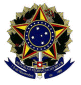 ESCOLA DE ENGENHARIADEPARTAMENTO DE ENGENHARIA ELÉTRICARua Passo da Pátria, 156, Sala 509, Bloco D, São Domingos, Niterói/RJTel.: (21) 2629-5510 / (21) 2629-5520OFÍCIO Nº XX/2019/ TEE/TCE/UFF			Niterói, 1º de fevereiro de 2019.À SenhoraDÉBORAH MOTTA AMBINDER DE CARVALHOSuperintendente de DocumentaçãoSuperintendência de Documentação – SDC Campus do Gragoatá - Niterói/RJAssunto: [Digite aqui o assunto do documento]			Senhora Superintendente,1.	Introdução2.	Desenvolvimento3.	Conclusão		Atenciosamente, NOME DO SIGNATÁRIOCargo do Signatário